AGRUPAMENTO DE ESCOLAS À BEIRA DOURO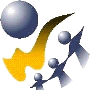 Escola Básica e Secundária à Beira DouroBiblioteca EscolarBE, a Professora,	Luísa Maria Santos PLANIFICAÇÃO DE ATIVIDADES EXPERIMENTAISPLANIFICAÇÃO DE ATIVIDADES EXPERIMENTAISPLANIFICAÇÃO DE ATIVIDADES EXPERIMENTAISAno letivo: 2017/2018Mês: novembroTítulo: Construção de um Terrário(miniecossistema)IntroduçãoColocar uma planta num ambiente fechado pode parecer um contra-senso. Como irá sobreviver? Ela não precisa de ar para respirar? É justamente por isso que essa experiência, tão simples, pode ser utilizada para trabalhar temas bastante complexos da biologia.Um terrário fechado funciona como um miniecossistema. Não há entrada e nem saída de matéria, apenas a energia (sob a forma de luz) continua movimentando as engrenagens do sistema. As plantas sobrevivem pois durante a fotossíntese libertam oxigénio e consomem dióxido de carbono, exatamente o contrário do que acontece durante a respiração. Se houver um balanço entre fotossíntese e respiração, um terrário pode manter plantas vivas por muitos meses, até mesmo anos.Claro que não é tão simples e outros elementos também precisam estar em equilíbrio, como a água e os nutrientes. Manter um ecossistema fechado por muito tempo pode ser um verdadeiro desafio. Quanto menor o terrário, mais difícil!IntroduçãoMaterialRecipiente de vidro, transparente, com tampa, de boca larga.Planta de pequeno portePedrinhasTerraÁguaProcedimentoColoca uma camada fina de pedrinhas no fundo do recipiente (As pedras ajudam a drenar o excesso de água).Coloca a planta no centro do recipiente e preencha as laterais com terra. Cuidado para não sujar as paredes do terrário nesta etapa.A camada de pedras e terra não deve ultrapassar 1/4 da altura do terrário.Rega, deixando a terra húmida, mas não encharcada.Fecha o terrário e deixa em local fresco e iluminado (mas não sob sol direto).Nota: Opta por plantas que gostem de ambientes húmidos e de sombra. Podes recolher plantas de um local com estas características (neste caso, recolhe também musgo!) ou comprar numa floricultura. Não utilizes catos e plantas suculentas, essas espécies não se adaptam bem ao ambiente húmido do terrário fechado.ResultadosApós algumas horas, um pouco de água deve começar a condensar nas partes laterais do terrário. Se isso não acontecer, abre o terrário e coloca um pouco mais de água. Se, pelo contrário, muita água ficar condensada, deixa o terrário destapado por algumas horas até este excesso de água secar. Observa com atenção nos primeiros dias, acertar a quantidade de água é fundamental para a manutenção do terrário fechado.Nota: Observa a água condensada nas laterais do terrário. Este é uma ótima demonstração do ciclo da água: a planta transpira vapor de água, que se condensa na parede do terrário e desliza de volta para a terra, onde será captada novamente pelas raízes da planta.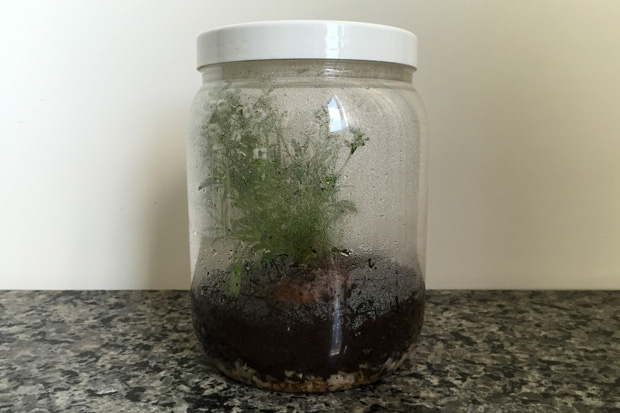 